LAPORAN AKHIR PROGRAM PROFESI NERSASUHAN KEPERAWATAN PADA PASIEN POST HISTERECTOMY DI RUANG RAWAT INAP RSU AMINAH BLITAR Diajukan Sebagai Syarat Mendapatkan Gelar Profesi Ners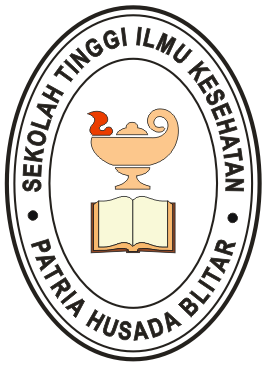 RENNY RAMADHANINIM : 1712034SEKOLAH TINGGI ILMU KESEHATAN PATRIA HUSADA BLITARTAHUN 2020Halaman PersetujuanAsuhan keperawatan pada pasien post operasi hysterectomy di RSU Aminah BlitarRenny Ramadhani, S,KepLaporan akhir Program Profesi Ners  ini telah di setujuiPada Tanggal       februari 2020OlehPembimbing 1Sandi Alfa Wiga,S.Kep.Ners, M.Kep.NIK. 180906054Pembimbing 2Ulfa Husnul Fata,S.Kep.Ners, M.Kep NIK. 180906009MengetahuiKetua Program Studi Pendidikan NersYeni Kartika sari, S.Kep.Ners, M.KepNIK.180906024Halaman pengesahanLaporan akhir Program Profesi Ners diajukan oleh:Nama 		: Renny RamadhaniNIM		: 1712034Program Studi: Pendidikan nersJudul		: Asuhan keperawatan pada pasien post operasi Hysterectomyi di Ruang rawat inap RSU Aminah BlitarLaporan akhir Program Profesi Ners  ini telah di uji dan dinilaiOleh panitia penguji padaProgram Studi Pendidikan Ners STIKes Patria Husada BlitarPada Tanggal (12/Febuari/2020)Panitia Penguji,Ketua Penguji			: Nawang, M.Kep.Ns		(                        )Penguji 1			: Sandi Alfa, M.Kep.Ns 	(                        )Penguji 2			: Ulfa H, M.Kep.Ns		(                       )KATA PENGANTARSegala puji dan syukur saya haturkan kehadirat Allah SWT, karena atas rahmatNya saya dapat menyelesaikan Laporan akhir Program Profesi Ners   yang berjudul “Asuhan keperawatan pada pasien post operasi histerectomy di RSU Aminah Blitar” sebagai kewajiban untuk menyelesaikan pendidikan pada program Studi Pendidikan Ners STIKes Patria Husada Blitar.Saya menyadari terselesaikannya Laporan akhir Program Profesi Ners atas bimbingan dan peran serta semua pihak. Pada kesempatan ini saya mengucapkan terima kasih yang setinggi-tingginya, kepada:Yeni Kartika sari,M.Kep selaku ketua program studi Pendidikan Ners STIKes Patria Husada Blitar.Nawang W M,M.Kep selaku ketua penguji yang telah memberikan bimbingan dengan penuh kesabaran dasn semangat kepada penulisPak sandi Alfa M,Kep selaku penguji 1Pak Ulfa H M.kep selaku penguji 2 Bapak/ibu dosen program studi Pendidikan Ners STIKes Patria Husada Blitar, semua jasa, kesabaran. dorongan dan motivasi kalian tak akan pernah saya lupakan.Almarhum ayah saya yang sudah memberi bantuan moril dan spiritual walaupun secara tidak langsung.Ibu dan suami saya yang sangat saya sayangi dan cintai, yang sealu memberikan bantuan moril, material, doa dan kasih sayang yang tak terhingga dan memberi dorongan semangat dalam menyelesaikan tugas akhir profesi Ners ini.Buah hati saya Mandaleica putri Khatulistiwa, sang penyemangatSerta semua rekan-rekan mahasiswa yang telah membantu memberikan dukungan, saran, kritik, dan bantuan dalam pengerjaan tugas akhir profesi Ners ini.Saya berharap Laporan akhir Program Profesi Ners   bermanfaat bagi pelayanan kesehatan khususnya aplikasi asuhan keperawatan  , semoga Allah SWT memberi balasan yang berlipat kepada kita semua. AminRINGKASANAsuhan Keperawatan Pada Pasien mioma uteri post histerectomy di Ruang rawat inap RSU Aminah BlitarRenny Ramadhanirerebeeh29@gmail.com Isi RingkasanMioma uteri belum pernah ditemukan sebelum terjadinya menarche dan setelah menopause hanya kira-kira 10% mioma yang masih tumbuh, sebagian besar ditemukan pada wanita usia reproduksi sebanyak 20-25%. Prevalensi mioma uteri mengalami peningkatan hingga 14,1% pada kelompok umur 40 tahun ke atas. Rata-rata mioma uteri didiagnosis pada rentang usia 33,5 hingga 36,1 tahun. Di Surabaya angka kematian mioma uteri adalah sebesar 10,30%. Sebelum tahun 2001 di Surabaya penelitian yang dilakukan Susilo Rahardjo angka kejadian mioma uteri sebesar 11,87 % dari 1000 wanita setiap tahunnya. Pengobatan mioma uteri dengan gejala klinik di Indonesia pada umumnya adalah tindakan operasi yaitu histerektomi (pengangkatan rahim) atau pada wanita yang ingin mempertahankan kesuburannya, miomektomi (pengangkatan mioma) dapat menjadi pilihan. Diagnosa keperawatan pada teori pada pasien post histerectomy adalah resiko kekurangan volume cairan, nyeri akut, gangguan pola tidur, kerusakan mobilitas fisik, resiko infeksi, disfungsi seksual, harga diri rendah, pola nafas inefektif, gangguan eliminasi urine, nutrisi kurang dari kebutuhan, konstipasi. Tapi pada praktek dilapangan tidak semua diagnosa keperawatan muncul di semua kasus, hal ini menurut penulis karena Faktor usia, riwayat penyakit dahulu ,dan hasil pemeriksaan fisik. Sehingga menentukan panjang pendeknya lama perawatan pasien. Dari empat kasus yang dikelola penulis diagnosa keperawatan yang muncul rata rata sama dengan diagnosa keperawatan dalam teori yaitu nyeri akut dan resiko infeksi. Munculnya diagnosa keperawatan nyeri akut karena adanya keluhan nyeri pada luka operasi dan diagnosa resiko infeksi karena adanya luka bekas operasi yang tertutup kasa steril. hasil evaluasi dilakukan selama 2 hari, ada yang dalam 2 hari masalah teratasi ada yang dalam 2 hari masalh belum teratasi, bahkan ada yang dalam 1 hari masalah sudah teratasiKata Kunci : mioma uteri, histerectomyDAFTAR ISI										     HalHALAMAN JUDUL 	        iHALAMAN PERSETUJUAN	       iiHALAMAN PENGESAHAN	      iiiKATA PENGANTAR	      ivRINGKASAN	      viDAFTAR ISI	     viiDAFTAR TABEL	      viiiDAFTAR GAMBAR	       xiDAFTAR LAMPIRAN	      xBAB 1 PENDAHULUANA. Latar Belakang	       1B. Tujuan penulisan	       31. tujuan umum	       42. tujuan khusus	       4C. Metode penulisan dan teknik pengumpulan data	       4D. Sistem penulisan	       4BAB 2 TINJAUAN PUSTAKAA. KONSEP DASAR MIOMA UTERI	      51. definisi	      52. etiologi	      53. klasifikasi mioma uteri	      64. perubahan sekunder mioma uteri	      65. tanda dan gejala	      76. mioma uteri dan kehamilan	      97. komplikasi	      9B. KONSEP DASAR HISTERECTOMY	    101. pengertian	    102. penyebab	    113. perawatan post operasi	    13C. KONSEP DASAR ASUHAN KEPERAWATAN	    181. pengkajian	    182. analisa data	    223. diagnosa kepearwatan	    234. intervensi	    235. evaluasi	    256. pathway	    25BAB 3 LAPORAN MANAJEMEN KASUS A. PROFIL LAHAN	    26B. RINGKASAN PROSES KEPERAWATAN	    271. kasus 1	    272. kasus 2	    293. kasus 3	    314. kasus 4	    32BAB 4 ANALISA DAN PEMBAHASAN  A. ANALISA KASUS  	    35B. PEMBAHASAN	    441. analisa pengkajian	    442. analisa diagnosa	    463. analisa intervensi	    464. analisa implementasi	    475. analisa evaluasi	    47BAB 5 KESIMPULAN DAN SARANA. KESIMPULAN	    49B. SARAN	    49DAFTAR PUSTAKA	    50DAFTAR TABEL                                                                                                                             HalTabel 2.1 Respon fisiologis yang timbul akibat nyeri	    20Tabel 4.1 Analisa data asuhan keperawtan pasien mioma uteri post histerectomy	36DAFTAR GAMBAR										      HalGambar  2.1 Prosedur histerectomy	    20gambar 2.2 Skala nyeri	    21DAFTAR LAMPIRANlampiran 1	: Asuhan keperawatan Ny U dengan mioma uteri post histerectomy di ruang rawat inap RSU Aminah BlitarLampiran 2	: Asuhan keperawatan Ny A dengan mioma uteri post histerectomy di ruang rawat inap RSU Aminah BlitarLampiran 3	: Asuhan keperawatan Ny S dengan mioma uteri post histerectomy di ruang rawat inap RSU Aminah BlitarLampiran 4	: Asuhan  keperawatan Ny SA dengan mioma uteri post histerectomy di ruang rawat inap RSU Aminah BlitarBlitar,12 Febuari 2020Renny Ramadhani